UMOWA O SPRAWOWANIE OPIEKI W PUNKCIE PRZEDSZKOLNYM „KLUB CIASTUSIA”Zawarta dnia ……………………………………………, w Warszawie, pomiędzy: Punktem Przedszkolnym „Klub Ciastusia” z siedzibą w Warszawie, przy ul. Orzechowskiego 21A, reprezentowaną przez panią Katarzynę Ciecielą, zwaną dalej Punktem Przedszkolnym, aPanią/ Panem………………………………………………………………………………………………………………………………zamieszkałą/ym……………………………………………………………………………………………………………………………legitymującą/ym się dowodem osobistym (seria i nr dowodu)…………………………………………………….zwaną/ym w dalszej części Rodzicem, działający w imieniu oraz jako prawny opiekun nieletniego dziecka.Imię i nazwisko Dziecka: ……………………………………………………………………………………………………………….Pesel Dziecka: ……………………………………………………………………………………………………………………………....Adres zamieszkania Dziecka:Miejscowość: …………………………………………………………………………………………………….………………………….Ulica: …………………………………………………………………..Nr. domu: ………………..Nr. Mieszkania………………   Kod Pocztowy: ……………………………………………….Poczta: ………………………………………………………………….Dzielnica: ……………………………………………………….Gmina: ………………………………………………………………….Województwo: ………………………………………………………………………………………………………………………………Adres zameldowania Dziecka (uzupełnić w przypadku, gdy jest inny niż adres zamieszkania):Miejscowość: …………………………………………………………………………………………………….………………………….Ulica: …………………………………………………………………..Nr. domu: ………………..Nr. Mieszkania………………   Kod Pocztowy: ……………………………………………….Poczta: ………………………………………………………………….Dzielnica: ……………………………………………………….Gmina: ………………………………………………………………….Województwo: ………………………………………………………………………………………………………………………………§1POSTANOWIENIA OGÓLNEPrzedmiotem niniejszej umowy są prawa i obowiązki stron występujące w procesie opieki, wychowania i kształcenia Dziecka w placówce przedszkolnej.Punkt Przedszkolny zobowiązuje się realizować opieką, wychowanie i kształcenie Dziecka 
w czasie jego pobytu w Punkcie Przedszkolnym, zgodnie z obowiązującymi przepisami dla Punktów Przedszkolnych, oraz regulaminem Punktu Przedszkolnego „Klub Ciastusia”.Punkt Przedszkolny realizuje program wychowania przedszkolnego zatwierdzony przez Ministerstwo Edukacji Narodowej (MEN), oraz podlega nadzorowi Kuratorium Oświaty.Punkt Przedszkolny jest czynny jedenaście miesięcy w roku.§2CZAS TRWANIA UMOWYUmowa zostaje zawarta na czas określony, od dnia …………………………………………………………….. do dnia………………………………………………………… i po upływie tego czasu przestaje obowiązywać bez wypowiedzenia.§3OBOWIĄZKI PUNKTU PRZEDSZKOLNEGOPunkt Przedszkolny zobowiązuje się do:Sprawowania opieki nad dzieckiem w dni robocze w godzinach 7:30 – 17:00.Zapewnienia odpowiednich warunków kształcenia i wychowania w trakcie całego roku przedszkolnego.Zatrudnienia kadry nauczycielskiej, zgodnie z kwalifikacjami niezbędnymi do zajmowanych stanowisk w przedszkolu.Prowadzenia zajęć dydaktycznych, w ramach czesnego, w oparciu o podstawy programowe MEN, przygotowujące dziecko do nauki w szkole.Zapewnienia wyżywienia, obejmującego dwa śniadania, oraz dwóch dań obiadowych 
i podwieczorku, z uwzględnieniem indywidualnych potrzeb Dziecka, takich jak dieta, czy alergia.Wyposażenia przedszkola w artykuły: sanitarne, plastyczne, zabawki i pomoce dydaktyczne.§4OBOWIĄZKI RODZICA/ OPIEKUNA PRAWNEGO	Rodzice zobowiązują się do:Przestrzegania Regulaminu Punktu Przedszkolnego „Klub Ciastusia”, oraz stosowania się do ogłoszonych przez dyrektora lub wychowawcę komunikatów znajdujących się na tablicy ogłoszeń.W trosce o dobro Dzieci, przyprowadzania do przedszkola Dziecka zdrowego.Regularnego opłacania czesnego, o którym mowa w §5 umowy.Osobistego odbioru Dziecka lub przez osobę pisemnie do tego upoważnioną.Współdziałania z  Punktem Przedszkolnym i wychowawcą w zakresie kształcenia i wychowania Dziecka.Wnieść we wrześniu roczną opłatę za ubezpieczenie Dziecka od następstw nieszczęśliwych wypadków.§5PŁATNOŚCIRodzice zobowiązują się do uiszczenia czesnego, opłaty stałej, żywieniowej oraz za zajęcia dodatkowe za każdy miesiąc pobytu Dziecka w Punkcie Przedszkolnym.Opłata stała jest jednakowa w każdym miesiącu, nie zależnie od przerwy świątecznej, dni ustawowo wolnych od pracy, oraz „długich weekendów”.Czesne jest płatne co miesiąc z góry, w terminie do piątego dnia każdego miesiąca, 
w siedzibie Punktu Przedszkolnego, lub przelewem na konto bankowe:„Ciasto-Plasto” - zabawy plastyczne Katarzyna Ciecieląg
ul. Jagienki 17 04-967 Warszawa
CITIBANK HANDLOWY
Nr rachunku: 51103000190109853000192720Rodzice Dzieci nowo przyjętych do Punktu Przedszkolnego, zobowiązani są wpłacić bezzwrotnie  wpisowe, w wysokości 450  zł (słownie: czterysta pięćdziesiąt złotych) z chwilą spisania umowy – opłata jednorazowa.W przypadku nieobecności Dziecka w Punkcie Przedszkolnym, Punkt Przedszkolny zwraca stawkę żywieniową w wysokości 20 zł (słownie: dwadzieścia złotych), dziennie, począwszy od pierwszego dnia nieobecności Dziecka; zwrot następuje przez potrącenia naliczonej kwoty z należności za następny miesiąc.Opłatą dodatkową jest objęte obowiązkowe ubezpieczenie Dziecka (ok. 45 zł rocznie), zajęcia dodatkowe,  oraz wycieczki np.: do kin, teatrów, czy sal zabaw, uzgadniane z rodzicami.§6OPŁATA WAKACYJNAW przypadku nieobecności Dziecka w Punkcie Przedszkolnym w miesiącach wakacyjnych  (lipiec, sierpień) miesięczne czesne wynosi 450 zł (słownie: czterysta pięćdziesiąt złotych).§7ROZWIĄZANIE UMOWYRodzice mają prawo rozwiązać umowę w formie pisemnej, z zachowaniem jednomiesięcznego, płatnego, okresu wypowiedzenia.Rodzic, w przypadku, gdy Punkt Przedszkolny nie realizuje programu zajęć lub narusza Regulamin , ma prawo rozwiązać umowę w trybie natychmiastowym.Punkt Przedszkolny może rozwiązać umowę przed terminem, w przypadku:Naruszenia przez Rodziców zasad harmonijnej współpracy z placówką;Naruszenia przez Rodziców zasad niniejszej umowy.§8ZMIANY KONTAKTOWE RODZICÓWRodzice zobowiązani są do powiadomienia Punktu Przedszkolnego o zmianie adresu zamieszkania, oraz numerów telefonów kontaktowych, jeśli zmiana nastąpiła w trakcie trwania niniejszej umowy.§9POSTANOWIENIA KOŃCOWERodzice oświadczają, że zapoznali się z Regulaminem Punktu Przedszkolnego i zobowiązują się do przestrzegania zawartych w nim postanowień.Wszelkie zmiany niniejszej umowy wymagają formy pisemnej.Strony zobowiązują się rozpatrywać wszelkie sprawy polubownie.W sprawach nie uregulowanych niniejszą umową, mają zastosowanie przepisy Kodeksu Cywilnego.Umowę sporządzono w dwóch jednobrzmiących egzemplarzach, po jednym dla każdej ze stron.………………………………………...………            ……………….…………………………………(podpis Rodziców)                                                       (podpis przedstawiciela Punktu Przedszkolnego „Klub Ciastusia”)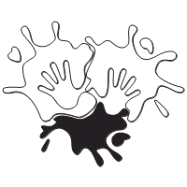 